ANKIETA ZGŁOSZENIOWA DO UDZIAŁU W PROJEKCIE„Staże dla ślusarzy w Niemczech – część II” 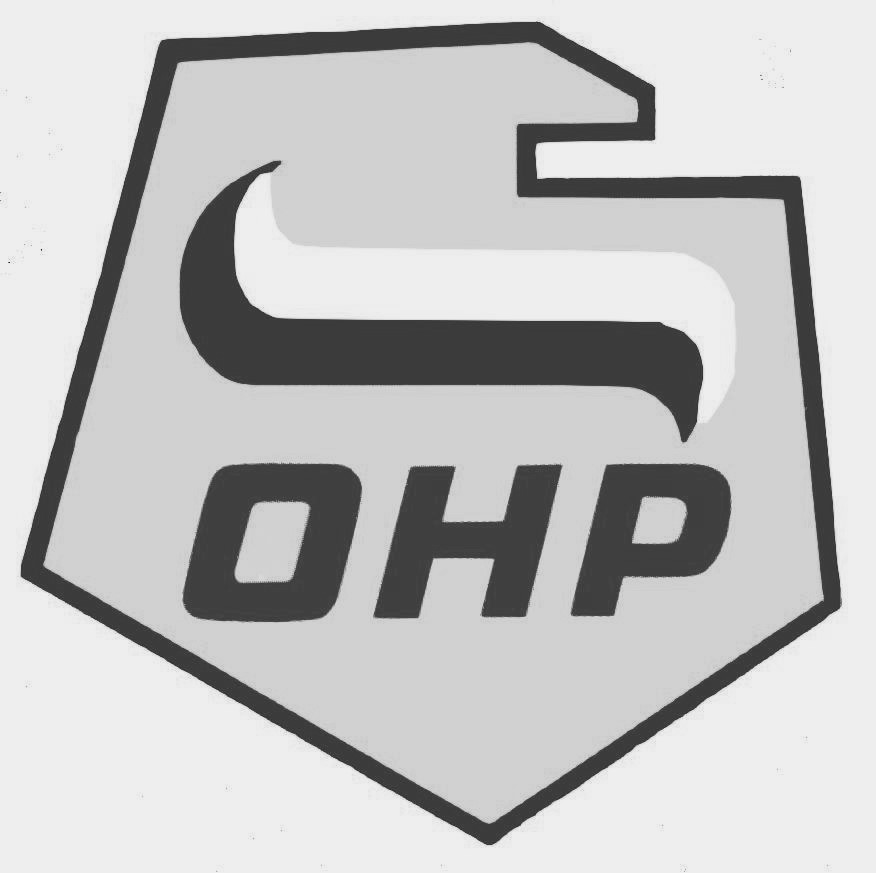 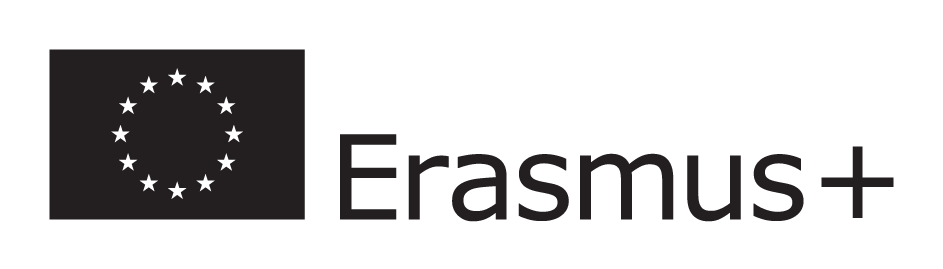 finansowanego ze środków programu Erasmus + (akcja 1 – Mobilność Edukacyjna).Opinia Komisji Rekrutacyjnej:Kandydata KWALIFIKUJE SIĘ / NIE KWALIFIKUJE SIĘ* do wzięcia udziału w Projekcie* właściwe zakreślićPodpisy członków Komisji Rekrutacyjnej………………………………………………………………………………………………………………………………………………………………………………………         			 ……………………………………………….. 									Miejscowość, data1. DANE OSOBOWE1. DANE OSOBOWE1. DANE OSOBOWE1. DANE OSOBOWE1. DANE OSOBOWE1. DANE OSOBOWE1. DANE OSOBOWE1. DANE OSOBOWE1. DANE OSOBOWE1. DANE OSOBOWE1. DANE OSOBOWE1. DANE OSOBOWE1. DANE OSOBOWE1. DANE OSOBOWENAZWISKO:NAZWISKO:IMIĘ (IMIONA):IMIĘ (IMIONA):IMIĘ (IMIONA):IMIĘ (IMIONA):DATA URODZENIA: DATA URODZENIA: MIEJSCE URODZENIA:MIEJSCE URODZENIA:PESEL:PESEL:PŁEĆ:      K                 M      K                 M      K                 M      K                 M      K                 MWYKSZTAŁCENIE:WYKSZTAŁCENIE: brak podstawowe gimnazjalne ponadgimnazjalne [średnie lub zasadnicze zawodowe] brak podstawowe gimnazjalne ponadgimnazjalne [średnie lub zasadnicze zawodowe] brak podstawowe gimnazjalne ponadgimnazjalne [średnie lub zasadnicze zawodowe] brak podstawowe gimnazjalne ponadgimnazjalne [średnie lub zasadnicze zawodowe] brak podstawowe gimnazjalne ponadgimnazjalne [średnie lub zasadnicze zawodowe]  pomaturalne [wyższe niż wykształcenie na poziomie szkoły średniej ale nie będące wykształceniem wyższym]   wyższe   pomaturalne [wyższe niż wykształcenie na poziomie szkoły średniej ale nie będące wykształceniem wyższym]   wyższe   pomaturalne [wyższe niż wykształcenie na poziomie szkoły średniej ale nie będące wykształceniem wyższym]   wyższe   pomaturalne [wyższe niż wykształcenie na poziomie szkoły średniej ale nie będące wykształceniem wyższym]   wyższe   pomaturalne [wyższe niż wykształcenie na poziomie szkoły średniej ale nie będące wykształceniem wyższym]   wyższe   pomaturalne [wyższe niż wykształcenie na poziomie szkoły średniej ale nie będące wykształceniem wyższym]   wyższe   pomaturalne [wyższe niż wykształcenie na poziomie szkoły średniej ale nie będące wykształceniem wyższym]   wyższe UDZIAŁ W INNYCH PROJEKTACH REALIZOWANYCH PRZEZ OHPUDZIAŁ W INNYCH PROJEKTACH REALIZOWANYCH PRZEZ OHPUDZIAŁ W INNYCH PROJEKTACH REALIZOWANYCH PRZEZ OHP TAK   NIE                                                                                         TAK   NIE                                                                                         TAK   NIE                                                                                         TAK   NIE                                                                                         TAK   NIE                                                                                         TAK   NIE                                                                                         TAK   NIE                                                                                         TAK   NIE                                                                                         TAK   NIE                                                                                         TAK   NIE                                                                                         TAK   NIE                                                                                        ORZECZENIE O NIEPEŁNOSPRAWNOŚCI:ORZECZENIE O NIEPEŁNOSPRAWNOŚCI:ORZECZENIE O NIEPEŁNOSPRAWNOŚCI: posiadam posiadam posiadam posiadam posiadam posiadam posiadam posiadam posiadam posiadam posiadamORZECZENIE O NIEPEŁNOSPRAWNOŚCI:ORZECZENIE O NIEPEŁNOSPRAWNOŚCI:ORZECZENIE O NIEPEŁNOSPRAWNOŚCI: nie posiadam nie posiadam nie posiadam nie posiadam nie posiadam nie posiadam nie posiadam nie posiadam nie posiadam nie posiadam nie posiadam2. DANE TELEADRESOWE2. DANE TELEADRESOWE2. DANE TELEADRESOWE2. DANE TELEADRESOWE2. DANE TELEADRESOWE2. DANE TELEADRESOWE2. DANE TELEADRESOWE2. DANE TELEADRESOWE2. DANE TELEADRESOWE2. DANE TELEADRESOWE2. DANE TELEADRESOWE2. DANE TELEADRESOWEULICANR DOMUNR DOMUNR LOKALUMIEJSCOWOŚĆ KOD POCZTOWYKOD POCZTOWYPOCZTAPOWIATWOJEWÓDZTWOWOJEWÓDZTWOOBSZAR: obszar miejski     obszar wiejski obszar miejski     obszar wiejski obszar miejski     obszar wiejski obszar miejski     obszar wiejski obszar miejski     obszar wiejski obszar miejski     obszar wiejski obszar miejski     obszar wiejski obszar miejski     obszar wiejski obszar miejski     obszar wiejski obszar miejski     obszar wiejski obszar miejski     obszar wiejskiTEL. STACJONARNY E-MAILE-MAILE-MAILE-MAILTEL. KOMÓRKOWYE-MAILE-MAILE-MAILE-MAILWyrażam zgodę na przetwarzanie danych osobowych dla celu realizacji projektu                                                                                                                                     ……………………………………………………………………………………………………………………………….……………………………..Podpis uczestnika projektu lub opiekuna prawnego (w przypadku osób niepełnoletnich)Wyrażam zgodę na przetwarzanie danych osobowych dla celu realizacji projektu                                                                                                                                     ……………………………………………………………………………………………………………………………….……………………………..Podpis uczestnika projektu lub opiekuna prawnego (w przypadku osób niepełnoletnich)Wyrażam zgodę na przetwarzanie danych osobowych dla celu realizacji projektu                                                                                                                                     ……………………………………………………………………………………………………………………………….……………………………..Podpis uczestnika projektu lub opiekuna prawnego (w przypadku osób niepełnoletnich)Wyrażam zgodę na przetwarzanie danych osobowych dla celu realizacji projektu                                                                                                                                     ……………………………………………………………………………………………………………………………….……………………………..Podpis uczestnika projektu lub opiekuna prawnego (w przypadku osób niepełnoletnich)Wyrażam zgodę na przetwarzanie danych osobowych dla celu realizacji projektu                                                                                                                                     ……………………………………………………………………………………………………………………………….……………………………..Podpis uczestnika projektu lub opiekuna prawnego (w przypadku osób niepełnoletnich)Wyrażam zgodę na przetwarzanie danych osobowych dla celu realizacji projektu                                                                                                                                     ……………………………………………………………………………………………………………………………….……………………………..Podpis uczestnika projektu lub opiekuna prawnego (w przypadku osób niepełnoletnich)Wyrażam zgodę na przetwarzanie danych osobowych dla celu realizacji projektu                                                                                                                                     ……………………………………………………………………………………………………………………………….……………………………..Podpis uczestnika projektu lub opiekuna prawnego (w przypadku osób niepełnoletnich)Wyrażam zgodę na przetwarzanie danych osobowych dla celu realizacji projektu                                                                                                                                     ……………………………………………………………………………………………………………………………….……………………………..Podpis uczestnika projektu lub opiekuna prawnego (w przypadku osób niepełnoletnich)Wyrażam zgodę na przetwarzanie danych osobowych dla celu realizacji projektu                                                                                                                                     ……………………………………………………………………………………………………………………………….……………………………..Podpis uczestnika projektu lub opiekuna prawnego (w przypadku osób niepełnoletnich)Wyrażam zgodę na przetwarzanie danych osobowych dla celu realizacji projektu                                                                                                                                     ……………………………………………………………………………………………………………………………….……………………………..Podpis uczestnika projektu lub opiekuna prawnego (w przypadku osób niepełnoletnich)Wyrażam zgodę na przetwarzanie danych osobowych dla celu realizacji projektu                                                                                                                                     ……………………………………………………………………………………………………………………………….……………………………..Podpis uczestnika projektu lub opiekuna prawnego (w przypadku osób niepełnoletnich)Wyrażam zgodę na przetwarzanie danych osobowych dla celu realizacji projektu                                                                                                                                     ……………………………………………………………………………………………………………………………….……………………………..Podpis uczestnika projektu lub opiekuna prawnego (w przypadku osób niepełnoletnich)Wyrażam zgodę na przetwarzanie danych osobowych dla celu realizacji projektu                                                                                                                                     ……………………………………………………………………………………………………………………………….……………………………..Podpis uczestnika projektu lub opiekuna prawnego (w przypadku osób niepełnoletnich)Wyrażam zgodę na przetwarzanie danych osobowych dla celu realizacji projektu                                                                                                                                     ……………………………………………………………………………………………………………………………….……………………………..Podpis uczestnika projektu lub opiekuna prawnego (w przypadku osób niepełnoletnich)Wyrażam zgodę na przetwarzanie danych osobowych dla celu realizacji projektu                                                                                                                                     ……………………………………………………………………………………………………………………………….……………………………..Podpis uczestnika projektu lub opiekuna prawnego (w przypadku osób niepełnoletnich)